ПРОЄКТ № 820 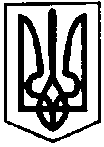 ПЕРВОЗВАНІВСЬКА СІЛЬСЬКА РАДАКРОПИВНИЦЬКОГО РАЙОНУ  КІРОВОГРАДСЬКОЇ ОБЛАСТІ___________ СЕСІЯ ВОСЬМОГО  СКЛИКАННЯРІШЕННЯвід  «__» __________ 20__ року                                                                              №с. ПервозванівкаПро затвердження Програми фінансової підтримки закладів охорони здоров’я Первозванівської сільської ради на 2021-2025 роки у новій редакціїВідповідно до ст.26, 32 Закону України  «Про місцеве самоврядування в Україні» , Бюджетного кодексу України, сільська радаВИРІШИЛА:1. Затвердити Програму фінансової підтримки закладів охорони здоров’я Первозванівської сільської ради на 2021-2025 роки у новій редакції (додається). 2. Затвердити Порядок здійснення оплати за навчання лікарів загальної практики (сімейних лікарів) до програми фінансової підтримки закладів охорони здоров’я Первозванівської сільської ради на 2021-2025 роки (додається). 3. Рішення V сесії VІІІ скликання від 26.02.2021 р. № 199 «Про затвердження Програми фінансової підтримки закладів охорони здоров’я Первозванівської сільської ради на 2021-2025 роки» вважати таким, що втратило чинність.4. Контроль за виконанням даного рішення покласти на постійну комісію з питань бюджету, фінансів, соціально-економічного розвитку, інвестиційної політики, законності, діяльності ради, депутатської етики, регуляторної політики, регламенту, регулювання земельних відносин, містобудування, комунальної власності, промисловості, будівництва, транспорту, енергетики, зв’язку, сфери послуг та житлово-комунального господарства та на постійну комісію з питань освіти, культури, охорони здоров’я, спорту, молодіжної політики та соціального захисту населення.Сільський голова                                                                   Прасковія МУДРАК